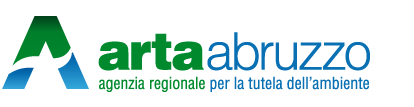 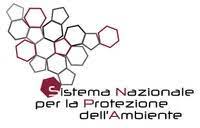 SELEZIONE PUBBLICA PER TITOLI E COLLOQUIO PER LA FORMAZIONE DI UNA GRADUATORIA PER ASSUNZIONE A TEMPO DETERMINATO FULL TIME (36 ORE SETTIMANALI) DI N. 1 (UNO) UNITA' DI PERSONALE NEL PROFILO DI COLLABORATORE TECNICO PROFESSIONALE CATEGORIA “D”, FASCIA ECONOMICA INIZIALE CCNL DEL PERSONALE DEL COMPARTO SANITA’.PIANO OPERATIVO SPECIFICO PER LO SVOLGIMENTO DELLA PROVA ORALEIN OTTEMPERANZA AL PROTOCOLLO PER LO SVOLGIMENTO DEI CONCORSI PUBBLICI DEL DIPARTIMENTO DELLA FUNZIONE PUBBLICA, PROT. 25239 DEL 14.04.2021 NONCHE' AL D.L. 23 LUGLIO 2021 N. 105PREMESSAIl Dipartimento della Funzione Pubblica ha adottato, in data 15 Aprile 2021, il “Protocollo per lo svolgimento dei concorsi pubblici di cui all’articolo 10 del D.L. n. 44 del 1° Aprile 2021”.Tutte le disposizioni contenute nel protocollo dovranno essere scrupolosamente osservate dai componenti della commissione, dal personale di vigilanza e dai candidati.Il presente Piano Operativo si propone di illustrare le misure logistiche, organizzative e igienico sanitarie, mutuate dal protocollo di cui sopra e opportunamente adattate, per consentire lo svolgimento in sicurezza della prova suddetta in presenza.DATA E LUOGO DI SVOLGIMENTO DELLA PROVALa prova orale si svolgerà il giorno 21 Settembre 2021 presso la sede di Arta, sita a Pescara (PE) in Viale G. Marconi n. 49, a partire dalle ore 09:00 secondo l’orario di convocazione previsto per ciascun candidato, indicato nell’avviso di convocazione alla prova orale.NUMERO CANDIDATI AMMESSI AL CONCORSOI candidati ammessi alla prova orale sono n. 12.REQUISITI DELL’AREA CONCORSUALEL’area concorsuale individuata è la Sala Polivalente che dispone di una superficie pari a 59.93 mq.Ciascun candidato utilizzerà una seduta a debita distanza di legge dalle altre, così come la postazione della commissione verrà dislocata in una postazione a parte distanziata dai candidati e, comunque, il tutto nel rispetto delle distanze previste nel Protocollo (paragrafo 5). È assicurata la bonifica preliminare dell’area concorsuale nel suo complesso, nonché la pulizia e la disinfezione della stessa.REQUISITI DI ACCESSO, TRANSITO E USCITA DALL’AREAEsclusivamente i candidati convocati alla prova potranno sostare nell’ampia area concorsuale esterna alla struttura. Prima di procedere alla fase di identificazione, i candidati saranno sottoposti alla misurazione della temperatura corporea mediante termoscanner e dovranno procedere all’igienizzazione delle mani utilizzando gli appositi dispenser, oltre a indossare la mascherina FFP2 fornita dagli addetti in sostituzione della propria.Inoltre verrà richiesta la consegna della Certificazione verde Covid-19, conosciuta anche come “green pass” (da presentare sia in formato digitale sia in formato cartaceo; quest'ultima sarà trattenuta agli atti della pratica della selezione). Si rammenta che la Certificazione verde Covid-19, in Europa “EU Digital COVID Certificate”, è rilasciata in Italia dal Ministero della Salute in formato digitale e stampabile, nei riguardi di coloro che:•	abbiano effettuato la prima dose o il vaccino monodose da 15 giorni; •	abbiano completato il ciclo vaccinale;•	siano risultati negativi a un tampone molecolare o rapido nelle 48 ore precedenti;•	siano guariti da Covid-19 nei sei mesi precedenti.Successivamente ogni candidato dovrà consegnare l’autodichiarazione, che si trova allegata al presente piano operativo, da prodursi ai sensi degli artt. 46 e 47 del DPR 445/2000, attestante le prescrizioni previste al paragrafo 3 del Protocollo, compilata e sottoscritta con allegata copia del documento d’identità.Sarà cura degli addetti alla sorveglianza ricordare e illustrare tutte le procedure al fine di evitare assembramenti in ogni area da ritenersi di pertinenza o nei pressi dell’area concorsuale. I candidati, terminata la fase descritta in precedenza, verranno invitati ad avvicinarsi uno per volta all’area di identificazione, situata all’interno della struttura e a firmare con penna monouso il registro presenze, previa esibizione del documento di identificazione. Il deflusso verrà gestito dagli addetti in modo ordinato e scaglionato, secondo la segnaletica predisposta.In tutte le fasi descritte, i candidati, i componenti della commissione esaminatrice e il personale addetto alla vigilanza dovranno indossare le mascherine FFP2 in dotazione, fornite dalla società specializzata alla quale è affidato il servizio di gestione della prova d’esame.Inoltre, il personale addetto alle varie attività concorsuali e i membri della commissione esaminatrice attesteranno le prescrizioni previste al paragrafo 3 del Protocollo, compilando analoga autodichiarazione allegata al presente piano operativo e, depositeranno agli atti della procedura la Certificazione Verde Covid-19. INDIVDUAZIONE DEI PERCORSI DI TRANSITO DEI CANDIDATITutta l’area concorsuale (paragrafo 2 del Protocollo) verrà dotata di apposita cartellonistica indicante sia la direzione di marcia, in modalità a senso unico, di carattere prescrittivo, informativo e direzionale, sia la presenza dei servizi igienici e dei dispenser per l’igienizzazione delle mani. Saranno, altresì, presenti avvisi sulle principali misure di sicurezza (mantenimento del “criterio di distanza droplet”, corretto utilizzo delle mascherine, la loro sostituzione e successivo smaltimento, istruzione per la corretta igienizzazione delle mani).L’ampiezza della sala individuata e l’allestimento delle postazioni garantiscono costantemente il rispetto della distanza interpersonale tra i vari componenti della commissione, tra essi e i candidati, tra i candidati stessi e il personale di supporto.SVOLGIMENTO DELLA PROVAI candidati saranno ammessi negli spazi dell’area concorsuale uno alla volta, avendo già indossato la mascherina fornita in dotazione. All’ingresso sarà presente un addetto della società incaricata, posto a verificare l’applicazione delle regole predisposte dal protocollo.La prova orale consisterà in un colloquio della durata massima di 15 minuti.Data la durata ridotta della prova, durante la stessa non è prevista la possibilità di utilizzare i servizi igienici. Verrà quindi consigliato ai candidati di utilizzare i servizi igienici prima dell’inizio della prova. I candidati avranno una seduta garantendo un’area di almeno 4,5 mq ciascuno.MODALITÀ DI GESTIONE DELL’ACCOGLIENZA E ISOLAMENTO DEI SOGGETTI CHE PRESENTINO UNA TEMPERATURA SUPERIORE AI 37,5 °C O ALTRA SINTOMATOLOGIAPer questa procedura selettiva non è prevista la presenza di personale sanitario qualificato. È comunque identificato e allestito un locale dedicato all’accoglienza e all’isolamento dei soggetti che presentano sintomi insorti durante la prova d’esame quali febbre, tosse, sintomi respiratori o altra sintomatologia riconducibile al Covid-19.PROCEDURA DI GESTIONE DELLE EMERGENZEDurante la prova selettiva verrà rispettato il vigente piano delle emergenze ed evacuazione, sulla base delle normative vigenti.INDIVIDUAZIONE DEL NUMERO E DELLE MANSIONI DEL PERSONALE ADDETTOÈ prevista la presenza di n. 1 addetto per la fase di consegna da parte del candidato della Certificazione verde Covid-19 e dell’autodichiarazione.È prevista la presenza di n. 1 addetto per la fase di identificazione del candidato (paragrafo 3 del protocollo) posizionato in ogni desk. Terminata la fase di identificazione e accesso dei candidati, all’interno delle aree ove sarà svolta la prova, saranno presenti in totale n. 1 addetto della società con compiti di vigilanza e n. 1 addetto della società che garantiranno il rispetto delle prescrizioni previste dal presente piano oltre ai componenti della commissione.MODALITÀ DI INFORMAZIONE AI CANDIDATI E DI FORMAZIONE DEL PERSONALE ADDETTOIl protocollo del Dipartimento Funzione pubblica viene pubblicato sul sito web dell’ARTA Abruzzo, nella sezione Bandi di concorso (www.artaabruzzo.it), insieme al presente documento e al modello di autodichiarazione, entro i 10 giorni precedenti la data della prova di esame in oggetto. Del presente piano operativo sarà inviata comunicazione, entro e non oltre 5 giorni prima dell'avvio della prova, al Dipartimento per la Funzione Pubblica.Tale pubblicazione ha valore di notifica a tutti gli effetti di legge nei confronti dei candidati ammessi a partecipare alla prova e nei confronti di tutti gli altri soggetti che parteciperanno a vario titolo alla prova stessa. Pescara, 08/09/2021 IL DIRETTORE GENERALEAvv. Maurizio Dionisio(firma autografata sostituita a mezzo stampa ai sensi dell’art. 3, comma 2 del D.Lgs n° 39/93)